CSI STARS and Phil Brown’s Social Media HandlesAn incredibly easy and effective way to gain exposure online is to use our handles (@CSI_Stars or @Stars_csi) and hashtags (#RecognizeYourStars, #CSISTARS) in Comments, Posts, Retweets and when Sharing content.How?LinkedIn and Facebook: @CSI STARS   Type in @CSI STARS and our handle when posting, commenting or sharing content. Our handle will pop up in window - accept and post!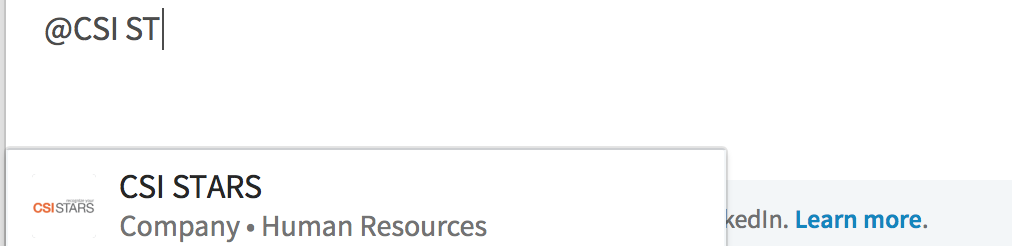 Twitter: @stars_csiRetweet our posts using @stars_csi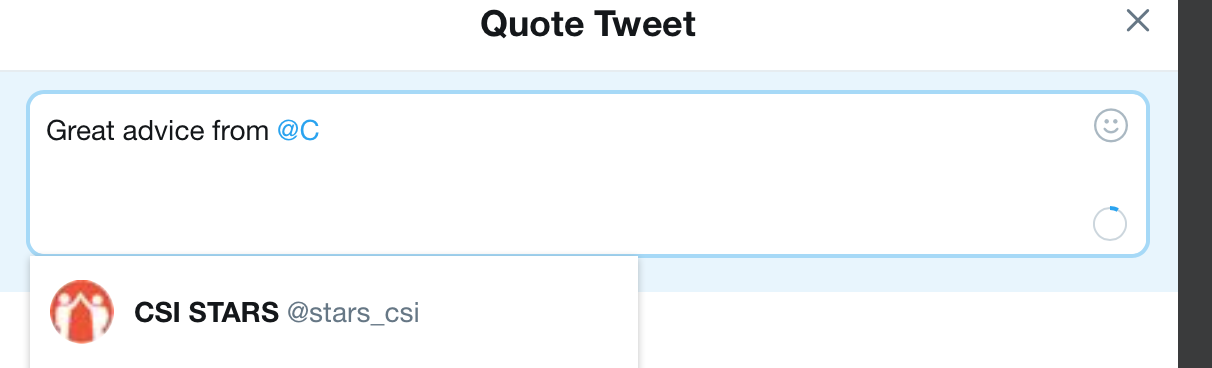 Instagram: @csi_starsPost a picture and add a caption using #RecognizeYourStars hashtag or our handle @csi_starsSome Suggested Hashtags to UseWant to reference Our Olympic Star Phil Brown?Here are Phil’s handles:LinkedIn- Phil Brown, Alpine SkiierTwitter - @philbrown7FB @philbrownski or  Facebook.com/PhilbrownskiInstagram – @philbrown77#RecognizeYourStars#ServiceAwards#EmployeeRecognition#CSISTARS#Wellbeing#Safety#EmployeeRewards#EmployeeAppreciation#Culture#Onboarding#RecognitionIQ#GiveThanks#ServiceAnniversaries#PersonalGifts#EmployeeAwards